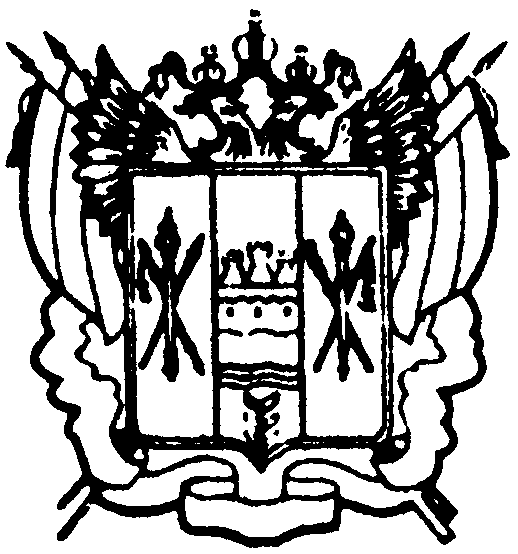 администрациЯ Цимлянского районаПОСТАНОВЛЕНИЕ04.05.2018    	                                № 243                                       г. ЦимлянскО внесении изменений в постановление  Администрации Цимлянского района от 15.10.2013 № 1228 «Об утверждении муниципальной программы Цимлянского района «Социальная поддержка граждан»В соответствии с постановлением Администрации Цимлянского района от 01.03.2018 № 101 «Об утверждении Порядка разработки, реализации и оценки эффективности муниципальных программ Цимлянского района», решением Собрания депутатов Цимлянского района от 17.04.2018 № 137     «О внесении изменений в решение Собрания депутатов Цимлянского района 26.12.2017 № 115 «О бюджете Цимлянского района на 2018 год и на плановый период 2019 и 2020 годов»,ПОСТАНОВЛЯЮ:	1. Внести в приложение к постановлению Администрации Цимлянского района от 15.10.2013 № 1228 «Об утверждении муниципальной программы «Социальная поддержка граждан» изменения, согласно приложению.2. Контроль за выполнением постановления возложить на заместителя Главы Администрации Цимлянского района по социальной                       сфере Кузину С.Н.Исполняющий обязанности ГлавыАдминистрации Цимлянского района                                            А.И. ВысочинПостановление вноситуправление социальной защиты населенияПриложениек постановлению Администрации Цимлянского района04.05.2018 № 243ИЗМЕНЕНИЯ,вносимые в приложение к постановлению Администрации Цимлянского района  от 15.10.2013 № 1228 «Об утверждении  муниципальной программы Цимлянского района «Социальная поддержка граждан»1. Подраздел «Ресурсное обеспечение муниципальной программы  Цимлянского района» раздела «Муниципальная программа Цимлянского района «Социальная поддержка граждан» изложить в следующей редакции:2. Абзацы первый – восьмой раздела  4  изложить в следующей редакции:«Объем финансового обеспечения реализации муниципальной программы за 2014 - 2020 годы составляет 1900465,1 тыс. рублей, в том числе:3. Строку «Ресурсное обеспечение подпрограммы» подраздела 7.1.  изложить в следующей редакции: 4. Абзацы первый – восьмой подраздела 7.5. изложить в следующей редакции:«Объем финансового обеспечения реализации подпрограммы за 2014 - 2020 годы – 920533,1 тыс. рублей, в том числе:	2014 год – 137985,0 тыс. рублей;	2015 год – 148557,8 тыс. рублей;	2016 год – 153529,8 тыс. рублей;	2017 год – 124159,0 тыс. рублей;	2018 год – 116035,6 тыс. рублей;	2019 год – 117936,9 тыс. рублей;	2020 год – 122329,0 тыс. рублей.».5. Строку «Ресурсное обеспечение подпрограммы» подраздела 9.1. изложить в следующей редакции:6. Абзацы первый – восьмой подраздела 9.5. изложить в следующей редакции:«Объем финансового обеспечения реализации подпрограммы за 2014 - 2020 годы – 706247,4 тыс. рублей, в том числе:	2014 год – 79656,0 тыс. рублей;	2015 год – 94034,4 тыс. рублей;	2016 год – 103792,5 тыс. рублей;	2017 год – 105460,2 тыс. рублей;	2018 год – 114780,6 тыс. рублей;	2019 год – 101571,2 тыс. рублей;	2020 год – 106952,5 тыс. рублей.».7. Строку «Ресурсное обеспечение подпрограммы» подраздела 10.1. изложить в следующей редакции:8. Абзацы первый – восьмой подраздела 10.5 изложить в следующей редакции:  «Общий объем финансового обеспечения реализации подпрограммы за 2014 - 2020 годы составляет 273684,6 тыс. рублей, в том числе:2014 год − 27700,1 тыс. рублей;2015 год − 27821,2 тыс. рублей;2016 год − 33727,2 тыс. рублей;2017 год – 33460,9 тыс. рублей;2018 год − 47614,1 тыс. рублей;2019 год − 49672,5 тыс. рублей;2020 год − 53688,6 тыс. рублей».Приложения № 1, № 2, № 6 к муниципальной программе Цимлянскогорайона «Социальная поддержка граждан» изложить в редакции:«Приложение № 1к муниципальной программеЦимлянского района«Социальная поддержка граждан»Расходы  на реализацию муниципальной программы Приложение № 2к муниципальной программеЦимлянского района«Социальная поддержка граждан»СВЕДЕНИЯо показателях (индикаторах) муниципальной программы Цимлянского района «Социальная продержка граждан», подпрограмм муниципальной программы и их значенияхПриложение № 6к муниципальной программеЦимлянского  района«Социальная поддержка граждан»РАСХОДЫобластного, федерального, местного бюджетови внебюджетных источников на реализацию муниципальной программы Цимлянского района«Социальная поддержка граждан»Верно: управляющий делами                                                                      Н.Н. БурунинаРесурсное обеспечение муниципальной программы Цимлянского района                  2014 год – 245341,1 тыс. рублей;                  2015 год – 270413,4 тыс. рублей;                  2016 год – 291049,5 тыс. рублей;                  2017 год – 263080,1 тыс. рублей;                  2018 год – 278430,3 тыс. рублей;                  2019 год – 269180,6 тыс. рублей;                  2020 год – 282970,1 тыс. рублей.». Ресурсное обеспечение подпрограммы объем финансового обеспечения реализации подпрограммы за 2014 - 2020 годы – 920533,1 тыс. рублей, в том числе:2014 год – 137985,0 тыс. рублей;2015 год – 148557,8 тыс. рублей;2016 год – 153529,8 тыс. рублей;2017 год – 124159,0 тыс. рублей;2018 год – 116035,6 тыс. рублей;2019 год – 117936,9 тыс. рублей;2020 год – 122329,0 тыс. рублей; средства областного бюджета – 707028,2 тыс. рублей, в том числе:2014 год – 101766,2 тыс. рублей;2015 год – 108527,8 тыс. рублей;2016 год – 110812,8 тыс. рублей;2017 год – 96505,8 тыс. рублей;2018 год – 93589,9 тыс. рублей;2019 год – 96268,8 тыс. рублей;2020 год – 99556,9 тыс. рублей;средства федерального бюджета – 189634,0 тыс. рублей, в том числе:2014 год – 33244,9 тыс. рублей;2015 год – 37079,3 тыс. рублей;2016 год – 39440,3 тыс. рублей;2017 год – 23770,8 тыс. рублей;2018 год – 18247,7 тыс. рублей;2019 год – 18856,9 тыс. рублей;2020 год – 18994,1 тыс. рублей;средства местного бюджета – 23870,9 тыс. рублей,в том числе:2014 год – 2973,9 тыс. рублей;2015 год – 2950,7 тыс. рублей;2016 год – 3276,7 тыс. рублей;2017 год – 3882,4 тыс. рублей;2018 год – 4198,0 тыс. рублей;2019 год – 2811,2 тыс. рублей;2020 год – 3778,0 тыс. рублей.Ресурсное обеспечение подпрограммы объем финансового обеспечения реализации подпрограммы за 2014 - 2020 годы – 706247,4 тыс. рублей, в том числе:2014 год – 79656,0 тыс. рублей;2015 год – 94034,4 тыс. рублей;2016 год – 103792,5 тыс. рублей;2017 год – 105460,2 тыс. рублей;2018 год – 114780,6 тыс. рублей;2019 год – 101571,2 тыс. рублей;2020 год – 106952,5 тыс. рублей; средства областного бюджета – 492852,0 тыс. рублей, в том числе:2014 год – 50637,6 тыс. рублей;2015 год – 61143,5 тыс. рублей;2016 год – 67817,3 тыс. рублей;2017 год – 69844,3 тыс. рублей;2018 год – 77678,8 тыс. рублей;2019 год – 80549,0 тыс. рублей;2020 год – 85181,5 тыс. рублей; средства федерального бюджета – 209296,0 тыс. рублей, в том числе:2014 год – 28863,7 тыс. рублей;2015 год – 32279,3 тыс. рублей;2016 год – 35014,1 тыс. рублей;2017 год – 34783,0 тыс. рублей;2018 год – 36262,8 тыс. рублей;2019 год – 20667,9 тыс. рублей;2020 год – 21425,2 тыс. рублей;средства местного  бюджета – 4099,4 тыс. рублей,в том числе:2014 год – 154,7 тыс. рублей;2015 год – 611,6 тыс. рублей;2016 год – 961,1 тыс. рублей;2017 год – 832,9 тыс. рублей;2018 год – 839,0 тыс. рублей;2019 год – 354,3 тыс. рублей;2020 год – 345,8 тыс. рублей.Ресурсное обеспечение подпрограммы объем финансового обеспечения реализации  подпрограммы за 2014 - 2020 годы – 273684,6 тыс. рублей, в том числе:2014 год − 27700,1 тыс. рублей;2015 год − 27821,2 тыс. рублей;2016 год − 33727,2 тыс. рублей;2017 год – 33460,9 тыс. рублей;2018 год − 47614,1 тыс. рублей;2019 год − 49672,5 тыс. рублей;2020 год − 53688,6 тыс. рублей;средства областного  бюджета – 269778,9 тыс. рублей, в том числе:2014 год – 27352,2 тыс. рублей;2015 год − 27386,9 тыс. рублей;2016 год − 33169,1 тыс. рублей;2017 год – 32662,0 тыс. рублей;2018 год − 47007,9 тыс. рублей;2019 год − 49104,1 тыс. рублей;2020 год − 53096,7 тыс. рублейсредства местного бюджета – 3905,7 тыс. рублей, в том числе:2014 год − 347,9 тыс. рублей;2015 год − 434,3 тыс. рублей;2016 год − 558,1 тыс. рублей;2017 год – 798,9 тыс. рублей;2018 год − 606,2 тыс. рублей;2019 год − 568,4 тыс. рублей;2020 год − 591,9 тыс. рублей.СтатусНаименование      
муниципальной 
программы, подпрограммы
муниципальной    
программы,основного мероприятияОтветственный  
исполнитель,   
соисполнители,  
 участникиКод бюджетной   
   классификации   
<1>Код бюджетной   
   классификации   
<1>Код бюджетной   
   классификации   
<1>Код бюджетной   
   классификации   
<1>Расходы <2> (тыс. руб.), годыРасходы <2> (тыс. руб.), годыРасходы <2> (тыс. руб.), годыРасходы <2> (тыс. руб.), годыРасходы <2> (тыс. руб.), годыРасходы <2> (тыс. руб.), годыРасходы <2> (тыс. руб.), годыСтатусНаименование      
муниципальной 
программы, подпрограммы
муниципальной    
программы,основного мероприятияОтветственный  
исполнитель,   
соисполнители,  
 участникиГРБСРзПрЦСРВР20142015201620172018201920201234567891011121314Муниципальная 
программа       «Социальная поддержка граждан»Всего, в том числе:           X    245341,1270413,4291049,5263080,1278430,3269180,6282970,1Муниципальная 
программа       «Социальная поддержка граждан»УСЗН,       
всего913228495,8251307,5271131,0241438,0254817,4245582,8257731,4Муниципальная 
программа       «Социальная поддержка граждан»отдел образования, всего90715061,217296,618111,519835,121637,121622,023203,5Муниципальная 
программа       «Социальная поддержка граждан»Администрация района9021784,11809,31807,01807,01975,81975,82035,2Подпрограмма 1  «Социальная поддержка отдельных категорий граждан»Всего по подпрограм-ме 1, в том числе:  X137985,0148557,8153529,8124159,0116035,6117936,9122329,0Подпрограмма 1  «Социальная поддержка отдельных категорий граждан»УСЗН913136200,9146748,5151722,8122352114059,8115961,1120293,8Подпрограмма 1  «Социальная поддержка отдельных категорий граждан»Администрация района9021784,11809,31807,01807,01975,81975,82035,2Основное        
мероприятие 1.1 Предоставление мер социальной поддержки ветеранов труда Ростовской области, в том числе по организации приема и оформления документов, необходимых для присвоения звания «Ветеран труда Ростовской области», за исключением проезда на железнодорожном и водном транспорте пригородного сообщения и на автомобильном транспорте пригородного межмуниципального и междугородного внутриобластного сообщенийУСЗН9131003041720824458,465,6Основное        
мероприятие 1.1 Предоставление мер социальной поддержки ветеранов труда Ростовской области, в том числе по организации приема и оформления документов, необходимых для присвоения звания «Ветеран труда Ростовской области», за исключением проезда на железнодорожном и водном транспорте пригородного сообщения и на автомобильном транспорте пригородного межмуниципального и междугородного внутриобластного сообщенийУСЗН913100304172083215103,95881,0Основное        
мероприятие 1.1 Предоставление мер социальной поддержки ветеранов труда Ростовской области, в том числе по организации приема и оформления документов, необходимых для присвоения звания «Ветеран труда Ростовской области», за исключением проезда на железнодорожном и водном транспорте пригородного сообщения и на автомобильном транспорте пригородного межмуниципального и междугородного внутриобластного сообщенийУСЗН913100304172083231818,02091,9Основное        
мероприятие 1.1 Предоставление мер социальной поддержки ветеранов труда Ростовской области, в том числе по организации приема и оформления документов, необходимых для присвоения звания «Ветеран труда Ростовской области», за исключением проезда на железнодорожном и водном транспорте пригородного сообщения и на автомобильном транспорте пригородного межмуниципального и междугородного внутриобластного сообщенийУСЗН9131003041007208024469,742,560,072,072,0Основное        
мероприятие 1.1 Предоставление мер социальной поддержки ветеранов труда Ростовской области, в том числе по организации приема и оформления документов, необходимых для присвоения звания «Ветеран труда Ростовской области», за исключением проезда на железнодорожном и водном транспорте пригородного сообщения и на автомобильном транспорте пригородного межмуниципального и междугородного внутриобластного сообщенийУСЗН913100304100720803216472,13778,84250,56407,56593,2Основное        
мероприятие 1.1 Предоставление мер социальной поддержки ветеранов труда Ростовской области, в том числе по организации приема и оформления документов, необходимых для присвоения звания «Ветеран труда Ростовской области», за исключением проезда на железнодорожном и водном транспорте пригородного сообщения и на автомобильном транспорте пригородного межмуниципального и междугородного внутриобластного сообщенийУСЗН913100304100720803232162,62230,02200,0220,0230,0Основное        
мероприятие 1.1 Предоставление мер социальной поддержки ветеранов труда Ростовской области, в том числе по организации приема и оформления документов, необходимых для присвоения звания «Ветеран труда Ростовской области», за исключением проезда на железнодорожном и водном транспорте пригородного сообщения и на автомобильном транспорте пригородного межмуниципального и междугородного внутриобластного сообщенийУСЗНОсновное        
мероприятие 1.2 Предоставление мер социальной поддержки ветеранов труда и граждан, приравненных к ним, в том числе по организации приема и оформления документов, необходимых для присвоения звания «Ветеран труда», за исключением проезда на железнодорожном и водном транспорте пригородного сообщения и на автомобильном транспорте пригородного межмуниципального и междугородного внутриобластного сообщенийУСЗН91310030417205244236,6233,1Основное        
мероприятие 1.2 Предоставление мер социальной поддержки ветеранов труда и граждан, приравненных к ним, в том числе по организации приема и оформления документов, необходимых для присвоения звания «Ветеран труда», за исключением проезда на железнодорожном и водном транспорте пригородного сообщения и на автомобильном транспорте пригородного межмуниципального и междугородного внутриобластного сообщенийУСЗН9131003041720532120614,319993,0Основное        
мероприятие 1.2 Предоставление мер социальной поддержки ветеранов труда и граждан, приравненных к ним, в том числе по организации приема и оформления документов, необходимых для присвоения звания «Ветеран труда», за исключением проезда на железнодорожном и водном транспорте пригородного сообщения и на автомобильном транспорте пригородного межмуниципального и междугородного внутриобластного сообщенийУСЗН913100304172053236221,96761,4Основное        
мероприятие 1.2 Предоставление мер социальной поддержки ветеранов труда и граждан, приравненных к ним, в том числе по организации приема и оформления документов, необходимых для присвоения звания «Ветеран труда», за исключением проезда на железнодорожном и водном транспорте пригородного сообщения и на автомобильном транспорте пригородного межмуниципального и междугородного внутриобластного сообщенийУСЗН91310030410072050244228,0144,0160,0260,0260,0Основное        
мероприятие 1.2 Предоставление мер социальной поддержки ветеранов труда и граждан, приравненных к ним, в том числе по организации приема и оформления документов, необходимых для присвоения звания «Ветеран труда», за исключением проезда на железнодорожном и водном транспорте пригородного сообщения и на автомобильном транспорте пригородного межмуниципального и междугородного внутриобластного сообщенийУСЗН9131003041007205032120417,810967,513885,114080,514811,0Основное        
мероприятие 1.2 Предоставление мер социальной поддержки ветеранов труда и граждан, приравненных к ним, в том числе по организации приема и оформления документов, необходимых для присвоения звания «Ветеран труда», за исключением проезда на железнодорожном и водном транспорте пригородного сообщения и на автомобильном транспорте пригородного межмуниципального и междугородного внутриобластного сообщенийУСЗН913100304100720503236389,06476,06342,86576,06576,0Основное        
мероприятие 1.3 Предоставление мер социальной поддержки тружеников тыла, за исключением проезда на железнодорожном и водном транспорте пригородного сообщения и на автомобильном транспорте пригородного межмуниципального и междугородного внутриобластного сообщений УСЗН91310030417206323647,6655,3Основное        
мероприятие 1.3 Предоставление мер социальной поддержки тружеников тыла, за исключением проезда на железнодорожном и водном транспорте пригородного сообщения и на автомобильном транспорте пригородного межмуниципального и междугородного внутриобластного сообщений УСЗН91310030410072060323530,0420,3433,2436,7440,4Основное        
мероприятие 1.4Предоставление мер социальной поддержки реабилитированных лиц и лиц, признанных пострадавшими от политических репрессий, и членов их семей, за исключением проезда на пригородном железнодорожном, водном транспорте и автомобильном транспорте пригородного межмуниципального сообщенияУСЗН9131003041720724411,010,7Основное        
мероприятие 1.4Предоставление мер социальной поддержки реабилитированных лиц и лиц, признанных пострадавшими от политических репрессий, и членов их семей, за исключением проезда на пригородном железнодорожном, водном транспорте и автомобильном транспорте пригородного межмуниципального сообщенияУСЗН91310030417207321927,7870,5Основное        
мероприятие 1.4Предоставление мер социальной поддержки реабилитированных лиц и лиц, признанных пострадавшими от политических репрессий, и членов их семей, за исключением проезда на пригородном железнодорожном, водном транспорте и автомобильном транспорте пригородного межмуниципального сообщенияУСЗН91310030417207323159,7168,6Основное        
мероприятие 1.4Предоставление мер социальной поддержки реабилитированных лиц и лиц, признанных пострадавшими от политических репрессий, и членов их семей, за исключением проезда на пригородном железнодорожном, водном транспорте и автомобильном транспорте пригородного межмуниципального сообщенияУСЗН9131003041007207024410,15,718,011,111,1Основное        
мероприятие 1.4Предоставление мер социальной поддержки реабилитированных лиц и лиц, признанных пострадавшими от политических репрессий, и членов их семей, за исключением проезда на пригородном железнодорожном, водном транспорте и автомобильном транспорте пригородного межмуниципального сообщенияУСЗН91310030410072070321878,3402,0607,9621,0648,3Основное        
мероприятие 1.4Предоставление мер социальной поддержки реабилитированных лиц и лиц, признанных пострадавшими от политических репрессий, и членов их семей, за исключением проезда на пригородном железнодорожном, водном транспорте и автомобильном транспорте пригородного межмуниципального сообщенияУСЗН91310030410072070323214,6152,6180,0200,0200,0Основное        
мероприятие 1.5 Предоставление мер социальной поддержки  отдельных категорий граждан, работающих и проживающих в сельской местностиУСЗН91310030417209244410,8447,1Основное        
мероприятие 1.5 Предоставление мер социальной поддержки  отдельных категорий граждан, работающих и проживающих в сельской местностиУСЗН9131003041720932141371,545698,6Основное        
мероприятие 1.5 Предоставление мер социальной поддержки  отдельных категорий граждан, работающих и проживающих в сельской местностиУСЗН91310030410072090244466,1450,0470,0470,0525,0Основное        
мероприятие 1.5 Предоставление мер социальной поддержки  отдельных категорий граждан, работающих и проживающих в сельской местностиУСЗН9131003041007209032146468,544944,037585,938968,140335,3Основное        
мероприятие 1.6 Предоставление гражданам в целях оказания социальной поддержки субсидий на оплату жилых помещений и коммунальных услугУСЗН91310030417210244140,0135,3Основное        
мероприятие 1.6 Предоставление гражданам в целях оказания социальной поддержки субсидий на оплату жилых помещений и коммунальных услугУСЗН9131003041721032112312,914260,7Основное        
мероприятие 1.6 Предоставление гражданам в целях оказания социальной поддержки субсидий на оплату жилых помещений и коммунальных услугУСЗН91310030410072100244172,0180,0187,0195,0195,0Основное        
мероприятие 1.6 Предоставление гражданам в целях оказания социальной поддержки субсидий на оплату жилых помещений и коммунальных услугУСЗН9131003041007210032114724,613574,314932,315468,716032,4Основное        
мероприятие 1.7Предоставление материальной и иной помощи для погребения УСЗН     913100304172122443,94,0Основное        
мероприятие 1.7Предоставление материальной и иной помощи для погребения УСЗН     91310030417212321371,0397,6Основное        
мероприятие 1.7Предоставление материальной и иной помощи для погребения УСЗН     91310030417212323100,075,5Основное        
мероприятие 1.7Предоставление материальной и иной помощи для погребения УСЗН     913100304100721202445,45,05,56,86,9Основное        
мероприятие 1.7Предоставление материальной и иной помощи для погребения УСЗН     91310030410072120321343,3292,5421,0442,0447,2Основное        
мероприятие 1.7Предоставление материальной и иной помощи для погребения УСЗН     91310030410072120323111,091,4132,0132,0150,0Основное        
мероприятие 1.8Организация исполнительно-распорядительных функций, связанных с реализацией переданных государственных полномочий по назначению ежемесячного пособия на ребенка, предоставлению мер социальной поддержки отдельным категориям граждан, по организации и осуществлению деятельности по попечительству в соответствии со статьей 7 Областного закона от   26 декабря 2007 года № 830-ЗС «Об организации опеки и попечительства в Ростовской области», по организации приемных семей для граждан пожилого возраста и инвалидов в соответствии с Областным законом от 19 ноября 2009 года № 320-ЗС «Об организации приемных семей для граждан пожилого возраста и инвалидов в Ростовской области», а также по организации работы по оформлению и назначению адресной социальной помощи в соответствии с Областным законом от 22 октября 2004 года             № 174-ЗС «Об адресной социальной помощи в Ростовской области»УСЗН     913100604172111217933,47636,5Основное        
мероприятие 1.8Организация исполнительно-распорядительных функций, связанных с реализацией переданных государственных полномочий по назначению ежемесячного пособия на ребенка, предоставлению мер социальной поддержки отдельным категориям граждан, по организации и осуществлению деятельности по попечительству в соответствии со статьей 7 Областного закона от   26 декабря 2007 года № 830-ЗС «Об организации опеки и попечительства в Ростовской области», по организации приемных семей для граждан пожилого возраста и инвалидов в соответствии с Областным законом от 19 ноября 2009 года № 320-ЗС «Об организации приемных семей для граждан пожилого возраста и инвалидов в Ростовской области», а также по организации работы по оформлению и назначению адресной социальной помощи в соответствии с Областным законом от 22 октября 2004 года             № 174-ЗС «Об адресной социальной помощи в Ростовской области»УСЗН     91310060417211122695,0617,4Основное        
мероприятие 1.8Организация исполнительно-распорядительных функций, связанных с реализацией переданных государственных полномочий по назначению ежемесячного пособия на ребенка, предоставлению мер социальной поддержки отдельным категориям граждан, по организации и осуществлению деятельности по попечительству в соответствии со статьей 7 Областного закона от   26 декабря 2007 года № 830-ЗС «Об организации опеки и попечительства в Ростовской области», по организации приемных семей для граждан пожилого возраста и инвалидов в соответствии с Областным законом от 19 ноября 2009 года № 320-ЗС «Об организации приемных семей для граждан пожилого возраста и инвалидов в Ростовской области», а также по организации работы по оформлению и назначению адресной социальной помощи в соответствии с Областным законом от 22 октября 2004 года             № 174-ЗС «Об адресной социальной помощи в Ростовской области»УСЗН     91310060417211244836,0702,7Основное        
мероприятие 1.8Организация исполнительно-распорядительных функций, связанных с реализацией переданных государственных полномочий по назначению ежемесячного пособия на ребенка, предоставлению мер социальной поддержки отдельным категориям граждан, по организации и осуществлению деятельности по попечительству в соответствии со статьей 7 Областного закона от   26 декабря 2007 года № 830-ЗС «Об организации опеки и попечительства в Ростовской области», по организации приемных семей для граждан пожилого возраста и инвалидов в соответствии с Областным законом от 19 ноября 2009 года № 320-ЗС «Об организации приемных семей для граждан пожилого возраста и инвалидов в Ростовской области», а также по организации работы по оформлению и назначению адресной социальной помощи в соответствии с Областным законом от 22 октября 2004 года             № 174-ЗС «Об адресной социальной помощи в Ростовской области»УСЗН     913100604172118528,510,0Основное        
мероприятие 1.8Организация исполнительно-распорядительных функций, связанных с реализацией переданных государственных полномочий по назначению ежемесячного пособия на ребенка, предоставлению мер социальной поддержки отдельным категориям граждан, по организации и осуществлению деятельности по попечительству в соответствии со статьей 7 Областного закона от   26 декабря 2007 года № 830-ЗС «Об организации опеки и попечительства в Ростовской области», по организации приемных семей для граждан пожилого возраста и инвалидов в соответствии с Областным законом от 19 ноября 2009 года № 320-ЗС «Об организации приемных семей для граждан пожилого возраста и инвалидов в Ростовской области», а также по организации работы по оформлению и назначению адресной социальной помощи в соответствии с Областным законом от 22 октября 2004 года             № 174-ЗС «Об адресной социальной помощи в Ростовской области»УСЗН     913100604100721101216051,36133,46340,16322,86322,8Основное        
мероприятие 1.8Организация исполнительно-распорядительных функций, связанных с реализацией переданных государственных полномочий по назначению ежемесячного пособия на ребенка, предоставлению мер социальной поддержки отдельным категориям граждан, по организации и осуществлению деятельности по попечительству в соответствии со статьей 7 Областного закона от   26 декабря 2007 года № 830-ЗС «Об организации опеки и попечительства в Ростовской области», по организации приемных семей для граждан пожилого возраста и инвалидов в соответствии с Областным законом от 19 ноября 2009 года № 320-ЗС «Об организации приемных семей для граждан пожилого возраста и инвалидов в Ростовской области», а также по организации работы по оформлению и назначению адресной социальной помощи в соответствии с Областным законом от 22 октября 2004 года             № 174-ЗС «Об адресной социальной помощи в Ростовской области»УСЗН     913100604100721101291826,21815,51936,81936,82199,1Основное        
мероприятие 1.8Организация исполнительно-распорядительных функций, связанных с реализацией переданных государственных полномочий по назначению ежемесячного пособия на ребенка, предоставлению мер социальной поддержки отдельным категориям граждан, по организации и осуществлению деятельности по попечительству в соответствии со статьей 7 Областного закона от   26 декабря 2007 года № 830-ЗС «Об организации опеки и попечительства в Ростовской области», по организации приемных семей для граждан пожилого возраста и инвалидов в соответствии с Областным законом от 19 ноября 2009 года № 320-ЗС «Об организации приемных семей для граждан пожилого возраста и инвалидов в Ростовской области», а также по организации работы по оформлению и назначению адресной социальной помощи в соответствии с Областным законом от 22 октября 2004 года             № 174-ЗС «Об адресной социальной помощи в Ростовской области»УСЗН     91310060410072110122613,9637,0656,0656,0656,0Основное        
мероприятие 1.8Организация исполнительно-распорядительных функций, связанных с реализацией переданных государственных полномочий по назначению ежемесячного пособия на ребенка, предоставлению мер социальной поддержки отдельным категориям граждан, по организации и осуществлению деятельности по попечительству в соответствии со статьей 7 Областного закона от   26 декабря 2007 года № 830-ЗС «Об организации опеки и попечительства в Ростовской области», по организации приемных семей для граждан пожилого возраста и инвалидов в соответствии с Областным законом от 19 ноября 2009 года № 320-ЗС «Об организации приемных семей для граждан пожилого возраста и инвалидов в Ростовской области», а также по организации работы по оформлению и назначению адресной социальной помощи в соответствии с Областным законом от 22 октября 2004 года             № 174-ЗС «Об адресной социальной помощи в Ростовской области»УСЗН     91310060410072110244847,81210,9808,0808,0808,0Основное        
мероприятие 1.8Организация исполнительно-распорядительных функций, связанных с реализацией переданных государственных полномочий по назначению ежемесячного пособия на ребенка, предоставлению мер социальной поддержки отдельным категориям граждан, по организации и осуществлению деятельности по попечительству в соответствии со статьей 7 Областного закона от   26 декабря 2007 года № 830-ЗС «Об организации опеки и попечительства в Ростовской области», по организации приемных семей для граждан пожилого возраста и инвалидов в соответствии с Областным законом от 19 ноября 2009 года № 320-ЗС «Об организации приемных семей для граждан пожилого возраста и инвалидов в Ростовской области», а также по организации работы по оформлению и назначению адресной социальной помощи в соответствии с Областным законом от 22 октября 2004 года             № 174-ЗС «Об адресной социальной помощи в Ростовской области»УСЗН     913100604100721108523,52,02,02,02,0Основное        
мероприятие 1.8Организация исполнительно-распорядительных функций, связанных с реализацией переданных государственных полномочий по назначению ежемесячного пособия на ребенка, предоставлению мер социальной поддержки отдельным категориям граждан, по организации и осуществлению деятельности по попечительству в соответствии со статьей 7 Областного закона от   26 декабря 2007 года № 830-ЗС «Об организации опеки и попечительства в Ростовской области», по организации приемных семей для граждан пожилого возраста и инвалидов в соответствии с Областным законом от 19 ноября 2009 года № 320-ЗС «Об организации приемных семей для граждан пожилого возраста и инвалидов в Ростовской области», а также по организации работы по оформлению и назначению адресной социальной помощи в соответствии с Областным законом от 22 октября 2004 года             № 174-ЗС «Об адресной социальной помощи в Ростовской области»УСЗН     91301130419999122276,5____Основное        
мероприятие 1.8Организация исполнительно-распорядительных функций, связанных с реализацией переданных государственных полномочий по назначению ежемесячного пособия на ребенка, предоставлению мер социальной поддержки отдельным категориям граждан, по организации и осуществлению деятельности по попечительству в соответствии со статьей 7 Областного закона от   26 декабря 2007 года № 830-ЗС «Об организации опеки и попечительства в Ростовской области», по организации приемных семей для граждан пожилого возраста и инвалидов в соответствии с Областным законом от 19 ноября 2009 года № 320-ЗС «Об организации приемных семей для граждан пожилого возраста и инвалидов в Ростовской области», а также по организации работы по оформлению и назначению адресной социальной помощи в соответствии с Областным законом от 22 октября 2004 года             № 174-ЗС «Об адресной социальной помощи в Ростовской области»УСЗН     913100604199998521,0____Основное        
мероприятие 1.8Организация исполнительно-распорядительных функций, связанных с реализацией переданных государственных полномочий по назначению ежемесячного пособия на ребенка, предоставлению мер социальной поддержки отдельным категориям граждан, по организации и осуществлению деятельности по попечительству в соответствии со статьей 7 Областного закона от   26 декабря 2007 года № 830-ЗС «Об организации опеки и попечительства в Ростовской области», по организации приемных семей для граждан пожилого возраста и инвалидов в соответствии с Областным законом от 19 ноября 2009 года № 320-ЗС «Об организации приемных семей для граждан пожилого возраста и инвалидов в Ростовской области», а также по организации работы по оформлению и назначению адресной социальной помощи в соответствии с Областным законом от 22 октября 2004 года             № 174-ЗС «Об адресной социальной помощи в Ростовской области»УСЗН     913100604199998513,02,0____Основное        
мероприятие 1.8Организация исполнительно-распорядительных функций, связанных с реализацией переданных государственных полномочий по назначению ежемесячного пособия на ребенка, предоставлению мер социальной поддержки отдельным категориям граждан, по организации и осуществлению деятельности по попечительству в соответствии со статьей 7 Областного закона от   26 декабря 2007 года № 830-ЗС «Об организации опеки и попечительства в Ростовской области», по организации приемных семей для граждан пожилого возраста и инвалидов в соответствии с Областным законом от 19 ноября 2009 года № 320-ЗС «Об организации приемных семей для граждан пожилого возраста и инвалидов в Ростовской области», а также по организации работы по оформлению и назначению адресной социальной помощи в соответствии с Областным законом от 22 октября 2004 года             № 174-ЗС «Об адресной социальной помощи в Ростовской области»УСЗН     913100604100S412024441,6Основное        
мероприятие 1.8Организация исполнительно-распорядительных функций, связанных с реализацией переданных государственных полномочий по назначению ежемесячного пособия на ребенка, предоставлению мер социальной поддержки отдельным категориям граждан, по организации и осуществлению деятельности по попечительству в соответствии со статьей 7 Областного закона от   26 декабря 2007 года № 830-ЗС «Об организации опеки и попечительства в Ростовской области», по организации приемных семей для граждан пожилого возраста и инвалидов в соответствии с Областным законом от 19 ноября 2009 года № 320-ЗС «Об организации приемных семей для граждан пожилого возраста и инвалидов в Ростовской области», а также по организации работы по оформлению и назначению адресной социальной помощи в соответствии с Областным законом от 22 октября 2004 года             № 174-ЗС «Об адресной социальной помощи в Ростовской области»УСЗН     913100604100S4120244743,4Основное        
мероприятие 1.8Организация исполнительно-распорядительных функций, связанных с реализацией переданных государственных полномочий по назначению ежемесячного пособия на ребенка, предоставлению мер социальной поддержки отдельным категориям граждан, по организации и осуществлению деятельности по попечительству в соответствии со статьей 7 Областного закона от   26 декабря 2007 года № 830-ЗС «Об организации опеки и попечительства в Ростовской области», по организации приемных семей для граждан пожилого возраста и инвалидов в соответствии с Областным законом от 19 ноября 2009 года № 320-ЗС «Об организации приемных семей для граждан пожилого возраста и инвалидов в Ростовской области», а также по организации работы по оформлению и назначению адресной социальной помощи в соответствии с Областным законом от 22 октября 2004 года             № 174-ЗС «Об адресной социальной помощи в Ростовской области»Администрация района902100604172116211784,11809,3Основное        
мероприятие 1.8Организация исполнительно-распорядительных функций, связанных с реализацией переданных государственных полномочий по назначению ежемесячного пособия на ребенка, предоставлению мер социальной поддержки отдельным категориям граждан, по организации и осуществлению деятельности по попечительству в соответствии со статьей 7 Областного закона от   26 декабря 2007 года № 830-ЗС «Об организации опеки и попечительства в Ростовской области», по организации приемных семей для граждан пожилого возраста и инвалидов в соответствии с Областным законом от 19 ноября 2009 года № 320-ЗС «Об организации приемных семей для граждан пожилого возраста и инвалидов в Ростовской области», а также по организации работы по оформлению и назначению адресной социальной помощи в соответствии с Областным законом от 22 октября 2004 года             № 174-ЗС «Об адресной социальной помощи в Ростовской области»Администрация района902100604100721106211807,01807,01975,81975,82035,2Основное        
мероприятие 1.9Оплата жилищно-коммунальных услуг отдельным категориям граждан  УСЗН91310030415250244395,9402,8___Основное        
мероприятие 1.9Оплата жилищно-коммунальных услуг отдельным категориям граждан  УСЗН9131003041525032132849,034412,4___Основное        
мероприятие 1.9Оплата жилищно-коммунальных услуг отдельным категориям граждан  УСЗН91310030410052500244411,0245,0200,0210,6200,7Основное        
мероприятие 1.9Оплата жилищно-коммунальных услуг отдельным категориям граждан  УСЗН9131003041005250032135934,320250,014877,515169,015177,0Основное        
мероприятие 1.10Выплата государственной пенсии за выслугу лет лицам, замещавшим муниципальные должности и должности муниципальной службыУСЗН9131001041100524415,5Основное        
мероприятие 1.10Выплата государственной пенсии за выслугу лет лицам, замещавшим муниципальные должности и должности муниципальной службыУСЗН913100104110053212693,42935,2Основное        
мероприятие 1.10Выплата государственной пенсии за выслугу лет лицам, замещавшим муниципальные должности и должности муниципальной службыУСЗН9131001041001005024430,340,336,828,028,0Основное        
мероприятие 1.10Выплата государственной пенсии за выслугу лет лицам, замещавшим муниципальные должности и должности муниципальной службыУСЗН913100104100100503213246,43800,54161,22783,23750,0Основное        
мероприятие 1.11Осуществление ежегодной денежной выплаты лицам, награжденным нагрудным знаком «Почетный донор России»УСЗН91310030415220321-1094,4---Основное        
мероприятие 1.11Осуществление ежегодной денежной выплаты лицам, награжденным нагрудным знаком «Почетный донор России»УСЗН9131003041522024410,6Основное        
мероприятие 1.11Осуществление ежегодной денежной выплаты лицам, награжденным нагрудным знаком «Почетный донор России»УСЗН913100304100522003211064,11137,21092,01136,01181,5Основное        
мероприятие 1.11Осуществление ежегодной денежной выплаты лицам, награжденным нагрудным знаком «Почетный донор России»УСЗН9131003041005220024410,311,011,011,111,6Основное        
мероприятие 1.12Ежемесячные, ежегодные и единовременные компенсационные и иные выплаты  гражданам, подвергшимся воздействию радиации вследствие катастрофы на Чернобыльской АЭС, осуществляемые в соответствии с Федеральным законом от 15.05.1991г. №1244-1 «О социальной защите граждан, подвергшихся воздействию радиации вследствие катастрофы на Чернобыльской АЭС»УСЗН91310030415137244-11,1---Основное        
мероприятие 1.12Ежемесячные, ежегодные и единовременные компенсационные и иные выплаты  гражданам, подвергшимся воздействию радиации вследствие катастрофы на Чернобыльской АЭС, осуществляемые в соответствии с Федеральным законом от 15.05.1991г. №1244-1 «О социальной защите граждан, подвергшихся воздействию радиации вследствие катастрофы на Чернобыльской АЭС»УСЗН913100304151373211148,0Основное        
мероприятие 1.12Ежемесячные, ежегодные и единовременные компенсационные и иные выплаты  гражданам, подвергшимся воздействию радиации вследствие катастрофы на Чернобыльской АЭС, осуществляемые в соответствии с Федеральным законом от 15.05.1991г. №1244-1 «О социальной защите граждан, подвергшихся воздействию радиации вследствие катастрофы на Чернобыльской АЭС»УСЗН9131003041005137024418,221,219,722,223,3Основное        
мероприятие 1.12Ежемесячные, ежегодные и единовременные компенсационные и иные выплаты  гражданам, подвергшимся воздействию радиации вследствие катастрофы на Чернобыльской АЭС, осуществляемые в соответствии с Федеральным законом от 15.05.1991г. №1244-1 «О социальной защите граждан, подвергшихся воздействию радиации вследствие катастрофы на Чернобыльской АЭС»УСЗН913100304100513703212002,42106,42047,52308,02400,0Подпрограмма 2«Модернизация развития социального обслуживания населения, сохранение кадрового потенциала»Всего по подпрограмме 2, в том числе:        X_____Подпрограмма 2«Модернизация развития социального обслуживания населения, сохранение кадрового потенциала»УСЗН913_____Основное        
мероприятие 2.1Осуществление контроля качества предоставляемых муниципальными учреждениями социального обслуживания населения социальных услуг в соответствии с национальными и государственными стандартами социального обслуживанияУСЗН913_____Подпрограмма 3«Совершенствование мер демографической политики в области социальной поддержки семьи и детства»Всего по подпрограмме 3, в том числе:           X  79656,094034,4103792,5105460,2114780,6101571,2106952,5Подпрограмма 3«Совершенствование мер демографической политики в области социальной поддержки семьи и детства»УСЗН91364594,876737,885681,085625,193143,579949,283749Подпрограмма 3«Совершенствование мер демографической политики в области социальной поддержки семьи и детства»отдел образования90715061,217296,618111,519835,121637,121622,023203,5Основное        
мероприятие 3.1Организация и обеспечение отдыха и оздоровления детей, за исключением детей-сирот, детей, оставшихся без попечения родителей, детей, находящихся в социально опасном положении, и одаренных детей, проживающих в малоимущих семьяхУСЗН913070704372203213562,0333,0Основное        
мероприятие 3.1Организация и обеспечение отдыха и оздоровления детей, за исключением детей-сирот, детей, оставшихся без попечения родителей, детей, находящихся в социально опасном положении, и одаренных детей, проживающих в малоимущих семьяхУСЗН913070704372203233,63654,7Основное        
мероприятие 3.1Организация и обеспечение отдыха и оздоровления детей, за исключением детей-сирот, детей, оставшихся без попечения родителей, детей, находящихся в социально опасном положении, и одаренных детей, проживающих в малоимущих семьяхУСЗН913070704372202444,0Основное        
мероприятие 3.1Организация и обеспечение отдыха и оздоровления детей, за исключением детей-сирот, детей, оставшихся без попечения родителей, детей, находящихся в социально опасном положении, и одаренных детей, проживающих в малоимущих семьяхУСЗН91307070430072200321712,2605,0460,0700,0700,0Основное        
мероприятие 3.1Организация и обеспечение отдыха и оздоровления детей, за исключением детей-сирот, детей, оставшихся без попечения родителей, детей, находящихся в социально опасном положении, и одаренных детей, проживающих в малоимущих семьяхУСЗН913070704300722003232930,53646,83438,33354,53517,0Основное        
мероприятие 3.1Организация и обеспечение отдыха и оздоровления детей, за исключением детей-сирот, детей, оставшихся без попечения родителей, детей, находящихся в социально опасном положении, и одаренных детей, проживающих в малоимущих семьяхУСЗН913070704300722002447,37,08,08,08,0Основное        
мероприятие 3.2Организация отдыха детей в каникулярное времяотдел образования90707070430313612154,7154,3Основное        
мероприятие 3.2Организация отдыха детей в каникулярное времяотдел образования907070704300 S3130612119,42342,22435,82533,32620,8Основное        
мероприятие 3.2Организация отдыха детей в каникулярное времяотдел образования907070704300596120314,3Основное        
мероприятие 3.2Организация отдыха детей в каникулярное времяотдел образования9070707043000590612696,8476,7370,6Основное        
мероприятие 3.2Организация отдыха детей в каникулярное времяотдел образования907070704373136122153,62148,2Основное        
мероприятие 3.2Организация отдыха детей в каникулярное времяотдел образования907070704300731306122132,7Основное        
мероприятие 3.3Предоставление мер социальной поддержки детей первого-второго года жизни из малоимущих семейУСЗН9131003043721624453,550,1Основное        
мероприятие 3.3Предоставление мер социальной поддержки детей первого-второго года жизни из малоимущих семейУСЗН913100304372163215536,75615,1Основное        
мероприятие 3.3Предоставление мер социальной поддержки детей первого-второго года жизни из малоимущих семейУСЗН9131003043007216024456,851,453,554,554,5Основное        
мероприятие 3.3Предоставление мер социальной поддержки детей первого-второго года жизни из малоимущих семейУСЗН913100304300721603215353,54594,44926,75129,65339,7Основное        
мероприятие 3.4Предоставление мер социальной поддержки детей из многодетных семей УСЗН9131003043721524464,461,5Основное        
мероприятие 3.4Предоставление мер социальной поддержки детей из многодетных семей УСЗН913100304372153216383,76163,6Основное        
мероприятие 3.4Предоставление мер социальной поддержки детей из многодетных семей УСЗН9131003043007215024461,044,460,063,063,0Основное        
мероприятие 3.4Предоставление мер социальной поддержки детей из многодетных семей УСЗН913100304300721503216236,34563,45120,05344,05574,8Основное        
мероприятие 3.5Выплата ежемесячного  пособия   на  ребенка  УСЗН9131003043721724415,28,5Основное        
мероприятие 3.5Выплата ежемесячного  пособия   на  ребенка  УСЗН9131003043721732117969,120476,5Основное        
мероприятие 3.5Выплата ежемесячного  пособия   на  ребенка  УСЗН913100304300721702446,06,38,09,49,4Основное        
мероприятие 3.5Выплата ежемесячного  пособия   на  ребенка  УСЗН9131003043007217032118898,616968,017266,517690,718414,8Основное        
мероприятие 3.6Предоставление мер социальной поддержки беременных женщин из малоимущих семей, кормящих матерей и детей в возрасте до трех лет из малоимущих семейУСЗН913100304372242441,40,5Основное        
мероприятие 3.6Предоставление мер социальной поддержки беременных женщин из малоимущих семей, кормящих матерей и детей в возрасте до трех лет из малоимущих семейУСЗН913100304372243214,429Основное        
мероприятие 3.6Предоставление мер социальной поддержки беременных женщин из малоимущих семей, кормящих матерей и детей в возрасте до трех лет из малоимущих семейУСЗН913100304300722402440,71,84,25,96,9Основное        
мероприятие 3.6Предоставление мер социальной поддержки беременных женщин из малоимущих семей, кормящих матерей и детей в возрасте до трех лет из малоимущих семейУСЗН9131003043007224032168,5178,3110,0113,0117,0Основное        
мероприятие 3.7Предоставление мер социальной поддержки семей, имеющих детей и проживающих на территории Ростовской области, в виде ежемесячной денежной выплаты в размере определенного в Ростовской области прожиточного минимума для детей, назначаемой в случае рождения после 31 декабря 2012 года третьего ребенка или последующих детей до достижения ребенком возраста трех лет, в рамках подпрограммы «Совершенствование мер демографической политики в области социальной поддержки семьи и детей» муниципальной программы Цимлянского района «Социальная поддержка граждан»УСЗН9131004043722524476,1146,9Основное        
мероприятие 3.7Предоставление мер социальной поддержки семей, имеющих детей и проживающих на территории Ростовской области, в виде ежемесячной денежной выплаты в размере определенного в Ростовской области прожиточного минимума для детей, назначаемой в случае рождения после 31 декабря 2012 года третьего ребенка или последующих детей до достижения ребенком возраста трех лет, в рамках подпрограммы «Совершенствование мер демографической политики в области социальной поддержки семьи и детей» муниципальной программы Цимлянского района «Социальная поддержка граждан»УСЗН913100404372253212454,65938,5Основное        
мероприятие 3.7Предоставление мер социальной поддержки семей, имеющих детей и проживающих на территории Ростовской области, в виде ежемесячной денежной выплаты в размере определенного в Ростовской области прожиточного минимума для детей, назначаемой в случае рождения после 31 декабря 2012 года третьего ребенка или последующих детей до достижения ребенком возраста трех лет, в рамках подпрограммы «Совершенствование мер демографической политики в области социальной поддержки семьи и детей» муниципальной программы Цимлянского района «Социальная поддержка граждан»УСЗН913100404350843215328,69204,6-----Основное        
мероприятие 3.7Предоставление мер социальной поддержки семей, имеющих детей и проживающих на территории Ростовской области, в виде ежемесячной денежной выплаты в размере определенного в Ростовской области прожиточного минимума для детей, назначаемой в случае рождения после 31 декабря 2012 года третьего ребенка или последующих детей до достижения ребенком возраста трех лет, в рамках подпрограммы «Совершенствование мер демографической политики в области социальной поддержки семьи и детей» муниципальной программы Цимлянского района «Социальная поддержка граждан»УСЗН913100404300R0840244213,7Основное        
мероприятие 3.7Предоставление мер социальной поддержки семей, имеющих детей и проживающих на территории Ростовской области, в виде ежемесячной денежной выплаты в размере определенного в Ростовской области прожиточного минимума для детей, назначаемой в случае рождения после 31 декабря 2012 года третьего ребенка или последующих детей до достижения ребенком возраста трех лет, в рамках подпрограммы «Совершенствование мер демографической политики в области социальной поддержки семьи и детей» муниципальной программы Цимлянского района «Социальная поддержка граждан»УСЗН913100404300R084032110428,5Основное        
мероприятие 3.7Предоставление мер социальной поддержки семей, имеющих детей и проживающих на территории Ростовской области, в виде ежемесячной денежной выплаты в размере определенного в Ростовской области прожиточного минимума для детей, назначаемой в случае рождения после 31 декабря 2012 года третьего ребенка или последующих детей до достижения ребенком возраста трех лет, в рамках подпрограммы «Совершенствование мер демографической политики в области социальной поддержки семьи и детей» муниципальной программы Цимлянского района «Социальная поддержка граждан»УСЗН913100404300 R084032111715,4Основное        
мероприятие 3.7Предоставление мер социальной поддержки семей, имеющих детей и проживающих на территории Ростовской области, в виде ежемесячной денежной выплаты в размере определенного в Ростовской области прожиточного минимума для детей, назначаемой в случае рождения после 31 декабря 2012 года третьего ребенка или последующих детей до достижения ребенком возраста трех лет, в рамках подпрограммы «Совершенствование мер демографической политики в области социальной поддержки семьи и детей» муниципальной программы Цимлянского района «Социальная поддержка граждан»УСЗН913100404300 72440244255,9Основное        
мероприятие 3.7Предоставление мер социальной поддержки семей, имеющих детей и проживающих на территории Ростовской области, в виде ежемесячной денежной выплаты в размере определенного в Ростовской области прожиточного минимума для детей, назначаемой в случае рождения после 31 декабря 2012 года третьего ребенка или последующих детей до достижения ребенком возраста трех лет, в рамках подпрограммы «Совершенствование мер демографической политики в области социальной поддержки семьи и детей» муниципальной программы Цимлянского района «Социальная поддержка граждан»УСЗН913100404300R084032113917,518595,220070,621752,1Основное        
мероприятие 3.7Предоставление мер социальной поддержки семей, имеющих детей и проживающих на территории Ростовской области, в виде ежемесячной денежной выплаты в размере определенного в Ростовской области прожиточного минимума для детей, назначаемой в случае рождения после 31 декабря 2012 года третьего ребенка или последующих детей до достижения ребенком возраста трех лет, в рамках подпрограммы «Совершенствование мер демографической политики в области социальной поддержки семьи и детей» муниципальной программы Цимлянского района «Социальная поддержка граждан»УСЗН913100404300 R084032111113,912396,7--Основное        
мероприятие 3.7Предоставление мер социальной поддержки семей, имеющих детей и проживающих на территории Ростовской области, в виде ежемесячной денежной выплаты в размере определенного в Ростовской области прожиточного минимума для детей, назначаемой в случае рождения после 31 декабря 2012 года третьего ребенка или последующих детей до достижения ребенком возраста трех лет, в рамках подпрограммы «Совершенствование мер демографической политики в области социальной поддержки семьи и детей» муниципальной программы Цимлянского района «Социальная поддержка граждан»УСЗН913100443007244024424,845,147,5Основное        
мероприятие 3.7Предоставление мер социальной поддержки семей, имеющих детей и проживающих на территории Ростовской области, в виде ежемесячной денежной выплаты в размере определенного в Ростовской области прожиточного минимума для детей, назначаемой в случае рождения после 31 декабря 2012 года третьего ребенка или последующих детей до достижения ребенком возраста трех лет, в рамках подпрограммы «Совершенствование мер демографической политики в области социальной поддержки семьи и детей» муниципальной программы Цимлянского района «Социальная поддержка граждан»УСЗН9131004430072440244440,0460,0500,0Основное мероприятие 3.8Предоставлению мер социальной поддержки малоимущих семей, имеющих детей и проживающих на территории Ростовской области, в виде предоставления регионального материнского капитала УСЗН91310030437221321-543,3Основное мероприятие 3.8Предоставлению мер социальной поддержки малоимущих семей, имеющих детей и проживающих на территории Ростовской области, в виде предоставления регионального материнского капитала УСЗН9131003043722124419,0Основное мероприятие 3.8Предоставлению мер социальной поддержки малоимущих семей, имеющих детей и проживающих на территории Ростовской области, в виде предоставления регионального материнского капитала УСЗН913100304372213231530,8Основное мероприятие 3.8Предоставлению мер социальной поддержки малоимущих семей, имеющих детей и проживающих на территории Ростовской области, в виде предоставления регионального материнского капитала УСЗН913100304300722103211029,81609,03150,03150,03150,0Основное мероприятие 3.8Предоставлению мер социальной поддержки малоимущих семей, имеющих детей и проживающих на территории Ростовской области, в виде предоставления регионального материнского капитала УСЗН9131003043007221024454,358,458,558,558,5Основное мероприятие 3.8Предоставлению мер социальной поддержки малоимущих семей, имеющих детей и проживающих на территории Ростовской области, в виде предоставления регионального материнского капитала УСЗН913100304300722103234784,54471,93150,03150,03150,0Основное мероприятие 3.9Предоставление мер социальной поддержки детей-сирот и детей, оставшихся без попечения родителей, в части содержания в приемных семьяхотдел образования907100404372422441578,41817,4Основное мероприятие 3.9Предоставление мер социальной поддержки детей-сирот и детей, оставшихся без попечения родителей, в части содержания в приемных семьяхотдел образования907100404372423211615,42168,6Основное мероприятие 3.9Предоставление мер социальной поддержки детей-сирот и детей, оставшихся без попечения родителей, в части содержания в приемных семьяхотдел образования907100404300724203232256,82236,52325,42325,42396,5Основное мероприятие 3.9Предоставление мер социальной поддержки детей-сирот и детей, оставшихся без попечения родителей, в части содержания в приемных семьяхотдел образования907100404300724203212156,82404,12478,72577,72680,8Основное мероприятие 3.10Предоставление мер социальной поддержки детей-сирот и детей, оставшихся без попечения родителей, в части ежемесячного денежного содержания детей-сирот и детей, оставшихся без попечения родителей, переданных на воспитание в семьи опекунов или попечителейотдел образования907100404372423216514,86510,3Основное мероприятие 3.10Предоставление мер социальной поддержки детей-сирот и детей, оставшихся без попечения родителей, в части ежемесячного денежного содержания детей-сирот и детей, оставшихся без попечения родителей, переданных на воспитание в семьи опекунов или попечителейотдел образования907100404300724203216869,47105,78802,68959,510263,0Основное мероприятие 3.11Предоставление мер социальной поддержки граждан, усыновивших (удочеривших) ребенка (детей), в части назначения и выплаты единовременного денежного пособияотдел образования9071004043722232130,030,0Основное мероприятие 3.11Предоставление мер социальной поддержки граждан, усыновивших (удочеривших) ребенка (детей), в части назначения и выплаты единовременного денежного пособияотдел образования9071004043007222032130,0030,030,030,0Основное        
мероприятие 3.12Единовременное пособие беременной жене военнослужащего, проходящего военную службу по призыву, а также ежемесячного пособия на ребенка военнослужащего, проходящего военную службу по призывуУСЗН91310040435270321381,3278,1Основное        
мероприятие 3.12Единовременное пособие беременной жене военнослужащего, проходящего военную службу по призыву, а также ежемесячного пособия на ребенка военнослужащего, проходящего военную службу по призывуУСЗН9131004430052700321355,0264,2421,7435,2308,7Основное        
мероприятие 3.13Выплата государственных пособий лицам, не подлежащим обязательному социальному страхованию на случай временной нетрудоспособности и в связи с материнством, и лицам, уволенным в связи с ликвидацией организаций (прекращением деятельности, полномочий физическими лицами), в соответствии с Федеральным законом от 19 мая 1995 года № 81-ФЗ «О государственных пособиях гражданам, имеющим детей»УСЗН9131003043538032122760,222536,9Основное        
мероприятие 3.13Выплата государственных пособий лицам, не подлежащим обязательному социальному страхованию на случай временной нетрудоспособности и в связи с материнством, и лицам, уволенным в связи с ликвидацией организаций (прекращением деятельности, полномочий физическими лицами), в соответствии с Федеральным законом от 19 мая 1995 года № 81-ФЗ «О государственных пособиях гражданам, имеющим детей»УСЗН91310030435380244-0,2Основное        
мероприятие 3.13Выплата государственных пособий лицам, не подлежащим обязательному социальному страхованию на случай временной нетрудоспособности и в связи с материнством, и лицам, уволенным в связи с ликвидацией организаций (прекращением деятельности, полномочий физическими лицами), в соответствии с Федеральным законом от 19 мая 1995 года № 81-ФЗ «О государственных пособиях гражданам, имеющим детей»УСЗН9131004043005380032122619,523025,418967,019877,020740,0Основное        
мероприятие 3.13Выплата государственных пособий лицам, не подлежащим обязательному социальному страхованию на случай временной нетрудоспособности и в связи с материнством, и лицам, уволенным в связи с ликвидацией организаций (прекращением деятельности, полномочий физическими лицами), в соответствии с Федеральным законом от 19 мая 1995 года № 81-ФЗ «О государственных пособиях гражданам, имеющим детей»УСЗН913100404300538002444,010,112,010,217,1Основное        
мероприятие 3.14Назначение и выплата единовременного пособия при всех формах устройства детей, лишенных родительского попечения, в семьюотдел образования90710040435260321393,6259,5Основное        
мероприятие 3.14Назначение и выплата единовременного пособия при всех формах устройства детей, лишенных родительского попечения, в семьюотдел образования9071004430052600321320,2369,4332,3345,5359,4Основное        
мероприятие 3.15Предоставление компенсации части платы, взимаемой за содержание ребенка (присмотр и уход за ребенком) в образовательных организациях, реализующих основную общеобразовательную программу дошкольного образованияОтдел образования907100404372183212413,13755,8Основное        
мероприятие 3.15Предоставление компенсации части платы, взимаемой за содержание ребенка (присмотр и уход за ребенком) в образовательных организациях, реализующих основную общеобразовательную программу дошкольного образованияОтдел образования9071004043721824436,557,2Основное        
мероприятие 3.15Предоставление компенсации части платы, взимаемой за содержание ребенка (присмотр и уход за ребенком) в образовательных организациях, реализующих основную общеобразовательную программу дошкольного образованияОтдел образования907100404300721803213396,74723,14614,04614,04614,0Основное        
мероприятие 3.15Предоставление компенсации части платы, взимаемой за содержание ребенка (присмотр и уход за ребенком) в образовательных организациях, реализующих основную общеобразовательную программу дошкольного образованияОтдел образования9071004043007218024451,796,494,294,294,2Основное        
мероприятие 3.16Предоставление мер социальной поддержки детей-сирот и детей, оставшихся без попечения родителей, переданных на воспитание в семьи опекунов или попечителей, приемные семьи и обучающихся в муниципальных общеобразовательных учреждениях, в части обеспечения бесплатным проездом на городском, пригородном, в сельской местности – внутрирайонном транспорте (кроме такси)Отдел образования9071004043724232390,081,0Основное        
мероприятие 3.16Предоставление мер социальной поддержки детей-сирот и детей, оставшихся без попечения родителей, переданных на воспитание в семьи опекунов или попечителей, приемные семьи и обучающихся в муниципальных общеобразовательных учреждениях, в части обеспечения бесплатным проездом на городском, пригородном, в сельской местности – внутрирайонном транспорте (кроме такси)Отдел образования9071004043007242032381,081,094,581,081,0Основное        
мероприятие 3.17Предоставление мер социальной поддержки лиц из числа детей-сирот и детей, оставшихся без попечения родителей, продолжающих обучение в муниципальных общеобразовательных учреждениях после достижения ими возраста 18 лет, предусмотренных частью 1 статьи 12.2 Областного закона от 22 октября 2004 года № 165-ЗС «О социальной поддержке детства в Ростовской области»Отдел образования9071004043724232181,10Основное        
мероприятие 3.17Предоставление мер социальной поддержки лиц из числа детей-сирот и детей, оставшихся без попечения родителей, продолжающих обучение в муниципальных общеобразовательных учреждениях после достижения ими возраста 18 лет, предусмотренных частью 1 статьи 12.2 Областного закона от 22 октября 2004 года № 165-ЗС «О социальной поддержке детства в Ростовской области»Отдел образования907100404300724203210059,061,463,8Основное        
мероприятие 3.18Оплата проезда детей из малоимущих семей к месту отдыха и обратноУСЗН91307070432131323-143,0-Основное        
мероприятие 3.18Оплата проезда детей из малоимущих семей к месту отдыха и обратноУСЗН91307070430021310244144,9232,0339,3220,0220,0Основное меропрятие 3.19Назначение и осуществление ежемесячной выплаты в связи с рождением (усыновлением) первого ребенкаУСЗН913100443005573024433,1Основное меропрятие 3.19Назначение и осуществление ежемесячной выплаты в связи с рождением (усыновлением) первого ребенкаУСЗН91310044300557303214100,0Подпрограмма 4«Старшее поколение»Всего по подпрограмме 4, в том числе          X  27700,127821,233727,233460,947614,149672,553688,6Подпрограмма 4«Старшее поколение»УСЗН91327700,127821,233727,233460,947614,149672,553688,6Основное        
мероприятие 4.1Расходы на обеспечение деятельности (оказание услуг) муниципальных учреждений Цимлянского районаУСЗН91310020440059611347,9384,3Основное        
мероприятие 4.1Расходы на обеспечение деятельности (оказание услуг) муниципальных учреждений Цимлянского районаУСЗН9131002044005961250,0Основное        
мероприятие 4.1Расходы на обеспечение деятельности (оказание услуг) муниципальных учреждений Цимлянского районаУСЗН91310020440000590611547,6521,7606,2568,4591,9Основное        
мероприятие 4.1Расходы на обеспечение деятельности (оказание услуг) муниципальных учреждений Цимлянского районаУСЗН9131002044000059061210,5277,2Основное        
мероприятие 4.2Осуществление государственных полномочий в сфере социального обслуживания, предусмотренных пунктами 2, 3, 4 и 5 части 1 статьи 6 Областного закона от 3 сентября 2014 года № 222-ЗС «О социальном обслуживании граждан в Ростовской области» в рамках подпрограммы «Старшее поколение» муниципальной программы Цимлянского района «Социальная поддержка гражданУСЗН9131002044722661127352,227386,9Основное        
мероприятие 4.2Осуществление государственных полномочий в сфере социального обслуживания, предусмотренных пунктами 2, 3, 4 и 5 части 1 статьи 6 Областного закона от 3 сентября 2014 года № 222-ЗС «О социальном обслуживании граждан в Ростовской области» в рамках подпрограммы «Старшее поколение» муниципальной программы Цимлянского района «Социальная поддержка гражданУСЗН9131002044007226061133169,132662,047007,949104,153096,7Основное        
мероприятие 4.3оказание содействия районному Совету ветеранов и инвалидов в решении вопросов поддержания жизнеспособности и активности граждан старшего поколения, патриотического воспитания молодёжиУСЗН------№ п/пПоказатель (наименование) (наименование)Единица измере-нияЗначения показателейЗначения показателейЗначения показателейЗначения показателейЗначения показателейЗначения показателейЗначения показателейЗначения показателейЗначения показателей№ п/пПоказатель (наименование) (наименование)Единица измере-ния2012 год2013 год2014 год2015 год2016 год2017 год2018 год2019 год2020 год123455567788999101011121212муниципальная программа Цимлянского района «Социальная поддержка граждан»муниципальная программа Цимлянского района «Социальная поддержка граждан»муниципальная программа Цимлянского района «Социальная поддержка граждан»муниципальная программа Цимлянского района «Социальная поддержка граждан»муниципальная программа Цимлянского района «Социальная поддержка граждан»муниципальная программа Цимлянского района «Социальная поддержка граждан»муниципальная программа Цимлянского района «Социальная поддержка граждан»муниципальная программа Цимлянского района «Социальная поддержка граждан»муниципальная программа Цимлянского района «Социальная поддержка граждан»муниципальная программа Цимлянского района «Социальная поддержка граждан»муниципальная программа Цимлянского района «Социальная поддержка граждан»муниципальная программа Цимлянского района «Социальная поддержка граждан»муниципальная программа Цимлянского района «Социальная поддержка граждан»муниципальная программа Цимлянского района «Социальная поддержка граждан»муниципальная программа Цимлянского района «Социальная поддержка граждан»муниципальная программа Цимлянского района «Социальная поддержка граждан»муниципальная программа Цимлянского района «Социальная поддержка граждан»муниципальная программа Цимлянского района «Социальная поддержка граждан»муниципальная программа Цимлянского района «Социальная поддержка граждан»муниципальная программа Цимлянского района «Социальная поддержка граждан»1.Доля граждан, получивших социальные услуги в учреждениях социального обслуживания населения, в общем числе граждан, обратившихся за получением социальных услуг в учреждения социального обслуживания населенияПроц-тов96,896,897,097,997,997,998,898,8100,0100,098,398,598,599,099,099,099,5подпрограмма 1. «Социальная поддержка отдельных категорий граждан»подпрограмма 1. «Социальная поддержка отдельных категорий граждан»подпрограмма 1. «Социальная поддержка отдельных категорий граждан»подпрограмма 1. «Социальная поддержка отдельных категорий граждан»подпрограмма 1. «Социальная поддержка отдельных категорий граждан»подпрограмма 1. «Социальная поддержка отдельных категорий граждан»подпрограмма 1. «Социальная поддержка отдельных категорий граждан»подпрограмма 1. «Социальная поддержка отдельных категорий граждан»подпрограмма 1. «Социальная поддержка отдельных категорий граждан»подпрограмма 1. «Социальная поддержка отдельных категорий граждан»подпрограмма 1. «Социальная поддержка отдельных категорий граждан»подпрограмма 1. «Социальная поддержка отдельных категорий граждан»подпрограмма 1. «Социальная поддержка отдельных категорий граждан»подпрограмма 1. «Социальная поддержка отдельных категорий граждан»подпрограмма 1. «Социальная поддержка отдельных категорий граждан»подпрограмма 1. «Социальная поддержка отдельных категорий граждан»подпрограмма 1. «Социальная поддержка отдельных категорий граждан»подпрограмма 1. «Социальная поддержка отдельных категорий граждан»подпрограмма 1. «Социальная поддержка отдельных категорий граждан»подпрограмма 1. «Социальная поддержка отдельных категорий граждан»1.1.Доля граждан, получающих меры социальной поддержки в общей численности населения районапроцентов45,445,545,545,545,545,745,745,845,845,745,745,744,744,743,742,742,742,7подпрограмма  2. «Модернизация и развитие социального обслуживания населения, сохранение кадрового потенциала»подпрограмма  2. «Модернизация и развитие социального обслуживания населения, сохранение кадрового потенциала»подпрограмма  2. «Модернизация и развитие социального обслуживания населения, сохранение кадрового потенциала»подпрограмма  2. «Модернизация и развитие социального обслуживания населения, сохранение кадрового потенциала»подпрограмма  2. «Модернизация и развитие социального обслуживания населения, сохранение кадрового потенциала»подпрограмма  2. «Модернизация и развитие социального обслуживания населения, сохранение кадрового потенциала»подпрограмма  2. «Модернизация и развитие социального обслуживания населения, сохранение кадрового потенциала»подпрограмма  2. «Модернизация и развитие социального обслуживания населения, сохранение кадрового потенциала»подпрограмма  2. «Модернизация и развитие социального обслуживания населения, сохранение кадрового потенциала»подпрограмма  2. «Модернизация и развитие социального обслуживания населения, сохранение кадрового потенциала»подпрограмма  2. «Модернизация и развитие социального обслуживания населения, сохранение кадрового потенциала»подпрограмма  2. «Модернизация и развитие социального обслуживания населения, сохранение кадрового потенциала»подпрограмма  2. «Модернизация и развитие социального обслуживания населения, сохранение кадрового потенциала»подпрограмма  2. «Модернизация и развитие социального обслуживания населения, сохранение кадрового потенциала»подпрограмма  2. «Модернизация и развитие социального обслуживания населения, сохранение кадрового потенциала»подпрограмма  2. «Модернизация и развитие социального обслуживания населения, сохранение кадрового потенциала»подпрограмма  2. «Модернизация и развитие социального обслуживания населения, сохранение кадрового потенциала»подпрограмма  2. «Модернизация и развитие социального обслуживания населения, сохранение кадрового потенциала»подпрограмма  2. «Модернизация и развитие социального обслуживания населения, сохранение кадрового потенциала»подпрограмма  2. «Модернизация и развитие социального обслуживания населения, сохранение кадрового потенциала»2.1.Соотношение средней заработной платы социальных работников учреждений социального обслуживания населения со средней заработной платой по Ростовской области  процентов42,747,547,547,558,058,058,079,079,080,080,080,0100,0100,0100,0100,0100,0100,02.2.Соотношение средней заработной платы среднего медицинского персонала (персонала, обеспечивающего условия для предоставления медицинских услуг) учреждений социального обслуживания населения со средней заработной платой по Ростовской области     процен-тов61,363,063,063,071,571,471,482,582,590,090,090,01001001001001001002.3.Соотношение средней заработной платы младшего медицинского персонала (персонала, обеспечивающего условия для предоставления медицинских услуг) учреждений социального обслуживания населения со средней заработной платой по Ростовской области     процен-тов46,547,547,547,551,051,851,870,570,580,080,080,0100100100100100100подпрограмма 3. «Совершенствование мер демографической политики в области социальной поддержки семьи и детей»подпрограмма 3. «Совершенствование мер демографической политики в области социальной поддержки семьи и детей»подпрограмма 3. «Совершенствование мер демографической политики в области социальной поддержки семьи и детей»подпрограмма 3. «Совершенствование мер демографической политики в области социальной поддержки семьи и детей»подпрограмма 3. «Совершенствование мер демографической политики в области социальной поддержки семьи и детей»подпрограмма 3. «Совершенствование мер демографической политики в области социальной поддержки семьи и детей»подпрограмма 3. «Совершенствование мер демографической политики в области социальной поддержки семьи и детей»подпрограмма 3. «Совершенствование мер демографической политики в области социальной поддержки семьи и детей»подпрограмма 3. «Совершенствование мер демографической политики в области социальной поддержки семьи и детей»подпрограмма 3. «Совершенствование мер демографической политики в области социальной поддержки семьи и детей»подпрограмма 3. «Совершенствование мер демографической политики в области социальной поддержки семьи и детей»подпрограмма 3. «Совершенствование мер демографической политики в области социальной поддержки семьи и детей»подпрограмма 3. «Совершенствование мер демографической политики в области социальной поддержки семьи и детей»подпрограмма 3. «Совершенствование мер демографической политики в области социальной поддержки семьи и детей»подпрограмма 3. «Совершенствование мер демографической политики в области социальной поддержки семьи и детей»подпрограмма 3. «Совершенствование мер демографической политики в области социальной поддержки семьи и детей»подпрограмма 3. «Совершенствование мер демографической политики в области социальной поддержки семьи и детей»подпрограмма 3. «Совершенствование мер демографической политики в области социальной поддержки семьи и детей»подпрограмма 3. «Совершенствование мер демографической политики в области социальной поддержки семьи и детей»подпрограмма 3. «Совершенствование мер демографической политики в области социальной поддержки семьи и детей»3.1.Отношение численности третьих или последующих детей, родившихся в отчетном финансовом году, к численности детей указанной категории, родившихся в году, предшествующем отчетному годукоэффи-циент1,011,011,011,011,011,011,011,01,00,870,870,870,90,90,951113.2.Доля оздоровленных детей, находящихся в трудной жизненной ситуации, от численности детей, находящихся в трудной жизненной ситуации, подлежащих оздоровлениюпроцентов88,788,788,788,790,090,090,088,788,791,491,491,488,788,788,788,788,788,73.3.Доля детей, оставшихся без попечения родителей, в том числе переданных неродственникам (в приемные семьи, на усыновление (удочерение), под опеку (попечительство), семейные детские дома, патронатные семьи, находящихся в государственных (муниципальных) организациях всех типов  процен-тов98,6298,6898,6898,6899,610010010010010010010098,8798,8798,8898,998,998,93.4.Доля детей сирот и детей, оставшихся без попечения родителей, возвращенных из замещающих семей в государственные организации, от количества детей-сирот, принятых на воспитание в семьи граждан в отчетном годупроцен-тов2,52,452,452,45000000001111113.6.Среднегодовая численность населениячеловек3396933982339823398233892337853378533562335623338133381333813333133331333281332313323133231подпрограмма 4 «Старшее поколение»подпрограмма 4 «Старшее поколение»подпрограмма 4 «Старшее поколение»подпрограмма 4 «Старшее поколение»подпрограмма 4 «Старшее поколение»подпрограмма 4 «Старшее поколение»подпрограмма 4 «Старшее поколение»подпрограмма 4 «Старшее поколение»подпрограмма 4 «Старшее поколение»подпрограмма 4 «Старшее поколение»подпрограмма 4 «Старшее поколение»подпрограмма 4 «Старшее поколение»подпрограмма 4 «Старшее поколение»подпрограмма 4 «Старшее поколение»подпрограмма 4 «Старшее поколение»подпрограмма 4 «Старшее поколение»подпрограмма 4 «Старшее поколение»подпрограмма 4 «Старшее поколение»подпрограмма 4 «Старшее поколение»подпрограмма 4 «Старшее поколение»4.1.Доля граждан пожилого возраста, охваченных различными формами социального обслуживания, по отношению к общей численности пожилого населения районапроцентов5,85,85,85,86,36,36,36,26,25,85,85,85,85,85,85,85,85,84.2.Количество приемных семей для граждан пожилого возраста и инвалидовединиц0000000001111111114.3.Соответствие объема предоставленных учреждениями социального обслуживания населения для престарелых и инвалидов социальных услуг параметрам муниципального заданияпроцентов100100100100100100100100100100100100100100100100100100СтатусНаименование муниципальной программы, подпрограммы муниципальной программы Ответственный исполнитель, соисполнителиОценка расходов (тыс. руб.), годыОценка расходов (тыс. руб.), годыОценка расходов (тыс. руб.), годыОценка расходов (тыс. руб.), годыОценка расходов (тыс. руб.), годыОценка расходов (тыс. руб.), годыОценка расходов (тыс. руб.), годыСтатусНаименование муниципальной программы, подпрограммы муниципальной программы Ответственный исполнитель, соисполнители201420152016201720182019202012345678910Муниципальная программа«Социальная поддержка граждан»всего245341,1270413,4291049,5263080,1278430,3269180,6282970,1Муниципальная программа«Социальная поддержка граждан»областной бюджет179756,0197058,2211799,2199012,1218276,6225921,9237835,1Муниципальная программа«Социальная поддержка граждан»федеральный бюджет62108,669358,674454,458553,854510,539524,840419,3Муниципальная программа«Социальная поддержка граждан»местный бюджет3476,53996,64795,95514,25643,23733,94715,7Муниципальная программа«Социальная поддержка граждан»внебюджетные источникиПодпрограмма 1«Социальная поддержка отдельных категорий граждан»всего137985,0148557,8153529,8124159,0116035,6117936,9122329,0Подпрограмма 1«Социальная поддержка отдельных категорий граждан»областной бюджет101766,2108527,8110812,896505,893589,996268,899556,9Подпрограмма 1«Социальная поддержка отдельных категорий граждан»федеральный бюджет33244,937079,339440,323770,818247,718856,918994,1Подпрограмма 1«Социальная поддержка отдельных категорий граждан»местный бюджет2973,92950,73276,73882,44198,02811,23778,0Подпрограмма 1«Социальная поддержка отдельных категорий граждан»внебюджетные источникиПодпрограмма 2 «Модернизация и развитие социального обслуживания населения, сохранение кадрового потенциала»всего-------Подпрограмма 2 «Модернизация и развитие социального обслуживания населения, сохранение кадрового потенциала»областной бюджетПодпрограмма 2 «Модернизация и развитие социального обслуживания населения, сохранение кадрового потенциала»федеральный бюджетПодпрограмма 2 «Модернизация и развитие социального обслуживания населения, сохранение кадрового потенциала»местный бюджетПодпрограмма 2 «Модернизация и развитие социального обслуживания населения, сохранение кадрового потенциала»внебюджетные источникиПодпрограмма 3«Совершенствование мер демографической политики в области социальной поддержки семьи и детей»всего79656,094034,4103792,5105460,2114780,6101571,2106952,5Подпрограмма 3«Совершенствование мер демографической политики в области социальной поддержки семьи и детей»областной бюджет50637,661143,567817,369844,377678,880549,085181,5Подпрограмма 3«Совершенствование мер демографической политики в области социальной поддержки семьи и детей»федеральный бюджет28863,732279,335014,134783,036262,820667,921425,2Подпрограмма 3«Совершенствование мер демографической политики в области социальной поддержки семьи и детей»местный бюджет154,7611,6961,1832,9839,0354,3345,8Подпрограмма 3«Совершенствование мер демографической политики в области социальной поддержки семьи и детей»внебюджетные источникиПодпрограмма 4«Старшее поколение» всего27700,127821,233727,233460,947614,149672,553688,6Подпрограмма 4«Старшее поколение» областной бюджет27352,227386,933169,132662,047007,949104,153096,7Подпрограмма 4«Старшее поколение» федеральный бюджет---Подпрограмма 4«Старшее поколение» местный бюджет347,9434,3558,1798,9606,2568,4591,9Подпрограмма 4«Старшее поколение» внебюджетные источники---------------------